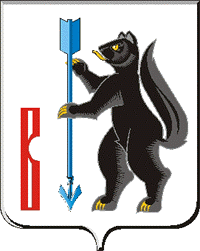 АДМИНИСТРАЦИЯГОРОДСКОГО ОКРУГА ВЕРХОТУРСКИЙ П О С Т А Н О В Л Е Н И Еот 15.02.2021г. № 103г. ВерхотурьеО признании утратившим силу постановления Администрации городского округа Верхотурский от 11.10.2017г. № 792 «Об утверждении Порядка предоставления муниципальному служащему, замещающему должность муниципальной службы в Администрации городского округа Верхотурский, разрешения представителя нанимателя (работодателя) на участие в управлении некоммерческой организацией»	С учетом требования Прокуратуры Верхотурского района об изменении нормативного правового акта с целью исключения выявленных коррупциогенных факторов от 08.02.2021 № 1-637в-20, руководствуясь Уставом городского округа Верхотурский,ПОСТАНОВЛЯЮ:	1.Признать утратившим силу постановление Администрации городского округа Верхотурский от 11.10.2017г. № 792 «Об утверждении Порядка предоставления муниципальному служащему, замещающему должность муниципальной службы в Администрации городского округа Верхотурский, разрешения представителя нанимателя (работодателя) на участие в управлении некоммерческой организацией».	2.Опубликовать настоящее постановление в информационном бюллетене «Верхотурская неделя» и разместить на официальном сайте городского округа Верхотурский.Главагородского округа Верхотурский 						   А.Г. Лиханов 